Проблема торговли людьми актуальна как для Беларуси, так и для всего мираНа сегодняшний день это один самых налаженных видов преступной деятельности, приносящий доходы около 32 млрд. долларов США в год. Торговля людьми уже опередила торговлю оружием и вплотную приблизилась к наркотрафику.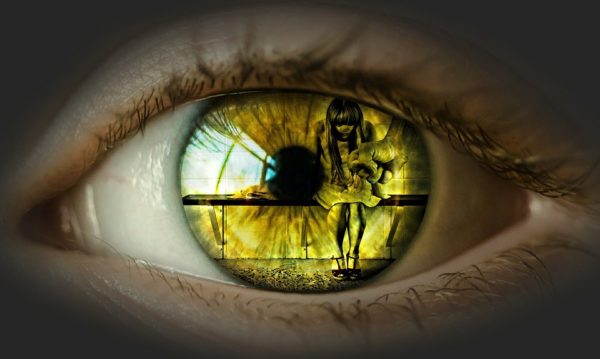 Только по официальным данным за 2002-2018 гг. в Беларуси жертвами торговли людьми стали 5 605 человек. Из них:4 973 человек подверглись сексуальной эксплуатации;690 – трудовой;3 – изъятию органов.Из общего количества жертв 12,3% (690 человек) – несовершеннолетние.Страны, в которые вывозят граждан Беларуси чаще всего:РоссияТурцияУкраинаМолдоваПольшаОАЭС 2006 года выявляются случаи, когда Беларусь сама выступает страной назначения.Сегодня в Беларуси легальной деятельностью по трудоустройству граждан за границей занимаются 216 субъектов хозяйствования (может, лучше просто 216 организаций). Получить консультацию по безопасному выезду и пребыванию за границей вы можете по номерам инфолинии:11371138 801 201 55558 10 375 162 21 8888 (звонки из-за границы)или на сайте МВД.Если вы хотите устроиться на работу за рубежом, вам необходимо получить специальное разрешение (лицензию) от Департамента по гражданству и миграции.В Беларуси принимается ряд мер по предотвращению торговли людьми. Страна тесно сотрудничает с Организацией Объединенных Наций в этом направлении. Принят ряд документов, которые регулируют вопросы трудоустройства и обучения за границей, международное усыновление, деятельность брачных агентств. Также законодательно закреплено определение жертвы торговли людьми (это лицо, которое пострадало от торговли людьми, а также связанных с ней преступлений), определены меры по защите и реабилитации жертв.В Беларуси реализуется Национальный план действий по борьбе с торговлей людьми, представленный в виде Государственных программ.В реализации всех Программ по данной теме участие принимают не только государственные органы, но и неправительственные организации. Если изначально Программы были ориентированы на уголовное преследование трафикеров, то в последующем акценты сместились на предупреждение торговли людьми, работу телефонов «горячей линии», создание социальной рекламы, защиту и реабилитацию жертв. Подробное законодательное регулирование вы можете изучить на официальном сайте МВД Республики Беларусь.8 ФАКТОВ, КОТОРЫЕ НЕОБХОДИМО ЗНАТЬО ТОРГОВЛЕ ЛЮДЬМИТорговля людьми – это эксплуатация людей с целью получения выгоды.Как правило, жертвы попадают в трудовое, сексуальное либо домашнее рабство.Особенно уязвимы те, кто из-за бедности или отсутствия работы намеревается покинуть свою страну в поисках заработка.В большинстве случаев люди становятся жертвами торговли людьми из-за обмана или путем принуждения.В большинстве случаев преступники – это люди, которых жертвы хорошо знают и которым доверяют.Когда люди становятся объектами эксплуатации, они вынуждены работать много часов подряд либо бесплатно, либо за мизерную оплату. Кроме того, жертвы нередко подвергаются физическому или психологическому насилию, в том числе со смертельным исходом.Зачастую у жертв забирают документы и заставляют платить вымышленные долги.Торговля людьми – это глобальное явление, которое происходит прямо сейчас в каждой без исключения стране.